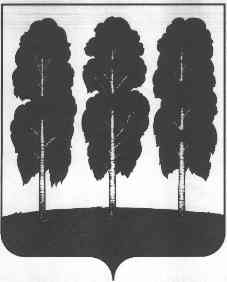 АДМИНИСТРАЦИЯ БЕРЕЗОВСКОГО РАЙОНАХАНТЫ-МАНСИЙСКОГО АВТОНОМНОГО ОКРУГА - ЮГРЫПОСТАНОВЛЕНИЕот  22.11.2023     						                                                 № 882пгт. БерезовоОб Инвестиционном послании главы Березовского района на 2024 год В целях формирования благоприятного инвестиционного климата, определения основных приоритетов развития и поддержки инвестиционной деятельности на территории Березовского района, в соответствии с распоряжением администрации Березовского района от 16.06.2017 № 489-р «О порядке подготовки, обсуждения и обнародовании инвестиционного послания главы Березовского района»:Утвердить Инвестиционное послание главы Березовского района на 2024 год согласно приложению к настоящему постановлению.Опубликовать настоящее постановление в газете «Жизнь Югры» и разместить на официальном веб-сайте органов местного самоуправления Березовского района.3. Настоящее постановление вступает в силу после его подписания.4. Контроль за исполнением настоящего постановления возложить на заместителя главы района И.В. Чечеткину.Главы района                                                                                         П.В. АртеевПриложениек постановлению администрации Березовского районаот 22.11.2023 № 882Инвестиционное послание главы Березовского района на 2024 годУважаемые коллеги, представители бизнеса, инвесторы, жители района!В устойчивом экономическом развитии территории значимую роль играет инвестиционный климат. Его важнейшей составляющей является инвестиционная привлекательность, так как она определяет экономический рост, уровень и качество жизни населения.Ключевыми показателями результативности проводимых мероприятий по повышению инвестиционной привлекательности территории являются объем и темпы роста инвестиций в основной капитал. По итогам 9 месяцев 2023 года объем инвестиционных вложений составил 1 091,6 млн. рублей, темп роста – 56,4% к соответствующему периоду прошлого года. При этом доля инвестиций за счет внебюджетных источников составила 40%. Величина инвестиций в расчете на одного жителя составила 48 301,65 рублей, что на 57,7% больше уровня аналогичного периода прошлого года. За трехлетний период, предшествующий 2023 году объем инвестиций на 1 жителя составил 141 341,24 рубля.По оценке до конца 2023 года объем инвестиций составит 2 200,63 млн. рублей, темп роста – 144,3% к соответствующему периоду 2022 года.Район в рейтинге по обеспечению благоприятного инвестиционного климата занимает 7-ю позицию среди муниципальных образований Югры.В условиях сегодняшних макроэкономических реалий требуется ориентация на активное привлечение внебюджетных источников финансирования, поиск новых форм взаимодействия с потенциальными инвесторами, создание для них максимально благополучных условий. Работа над наращиванием инвестиционного потенциала территории – созданием комфортной среды для инвесторов и ведения бизнеса ведется не первый год, и администрацией района многое уже сделано в этом направлении.Для потенциальных инвесторов на территории района сформированы 17 инвестиционных площадок, из них: 14 под реализацию проектов по строительству жилья, 3 площадки в сфере общественно-деловой застройки под объекты социальной инфраструктуры.Информация об инвестиционных площадках и свободных инвестиционных объектах муниципального образования размещена на Инвестиционной карте Югры, на официальном сайте органом местного самоуправления Березовского района. На текущий момент администрацией района активно внедряется муниципальный инвестиционный стандарт, который обеспечит единый подход к сопровождению инвестиционных проектов, оптимизацию взаимодействия инвесторов и муниципальными властями при реализации инвестиционных проектов. Назначен инвестиционный уполномоченный муниципалитета – заместитель главы Березовского района, основная задача которого – решение вопросов, связанных с развитием и реализацией инвестиционной политики в районе, координация взаимодействия инвесторов с органами муниципальной власти.Кроме того, для привлечения инвестиций район участвует в реализации национальных (региональных) проектов, государственных программ автономного округа, направленных на повышение качества жизни населения и влияющих на развитие человеческого капитала, конкурентоспособность и привлекательность района. За трехлетний период, предшествующий текущему году на территории муниципального образования реализовано 14 инвестиционных проектов, общим объемом инвестиционных вложений 507,4 млн. рублей.По итогам 2023 года за счет бюджетных инвестиций:реализованы 4 проекта: по строительству блочно-модульной котельной тепловой мощностью 18 МВт с заменой участка тепловой сети и благоустройству парка «Сказочный бор» в пгт. Игрим, строительству блочно-модульной котельной на 6 МВт в пгт, Березово, ул. Аэропорт, д. 6а, врачебной амбулатории в п. Сосьва. Общий объем капитальных вложений составил 690,2 млн. рублей;продолжается создание объектов социального и коммунального значения: образовательно-культурного комплекса в д. Хулимсунт (школа на 140 учащихся), школы на 700 мест в пгт. Березово и реконструкция поликлиники в пгт. Березово. В текущем году мы приступили к реализации проектов по строительству спортивного зала имени Руслана Проводникова и реконструкции (расширению) канализационных очистных сооружений до 2000 м.куб/сут в пгт. Березово.  Срок ввода указанных объектов в эксплуатацию запланирован на 2024 год. Предусмотренный объем бюджетных инвестиций составляет 3 404,1 млн. рублей.Значимым для района остается развитие жилищного строительства. За  2023 год введено более 6,0 тыс. кв. м жилья в населенных пунктах Березово, Теги, Саранпауль. До конца текущего года планируется к вводу  еще  2 тыс. кв. метров жилья. В целях привлечения инвестиций в строительство жилья в районе нами ведется работа по увеличению стоимости квадратного метра жилья. За текущий год стоимость возросла на 10,2%, с 80 207 рублей до 88 374 рублей. Это делает муниципалитет привлекательным для инвесторов-застройщиков.В инвестиционной политике района развитие малого и среднего предпринимательства играет одну из ключевых ролей. Сегодня на территории района осуществляют деятельность 508 субъектов предпринимательства и 1088 самозанятых гражданина. Комплекс мер, направленных на поддержку и развитие предпринимательства, позволили в 2023 году увеличить на 23,3% количество бизнес-участников в районе. В целях развития малого и среднего бизнеса в Березовском районе реализуются муниципальные программы, общий объем финансирования, которых в 2023 году составляет 5,3 млн. рублей.За счет частных инвестиций в текущем году реализованы следующие проекты:в пгт. Березово открыты объекты: ИП Софронеску Ала – уютная гостиница «7Я», объем инвестиций 1,5 млн. рублей»; ИП М.Ю. Макарова – мини-гостиница «Эмилия», объем инвестиций 1,5 млн. рублей; ИП В.А. Семяшкин – пункт технического осмотра автотранспортных средств, объем инвестиций 8 млн. рублей. АО «Тандер» открыты два торговых объекта сети магазинов «Магнит» в п. Светлый и пгт. Березово;АО «Югорский рыбоводный завод» реализуется инвестиционный проект по созданию прудового рыбоводного хозяйства с применением передовых технологий воспроизводства водных биологических ресурсов. Инвестору предоставлено 2 участка на территории городского поселения Березово для организации воспроизводства аквакультуры. Планируемый объем инвестиционных вложений составляет более 41 млн. рублей.В рамках инвестиционных программ компаний электросетевого комплекса в 2023 году на территории района осуществлено строительство: ПАО  «Ростелеком» оптоволоконной линии связи в деревне Анеева; АО «Юграэнерго» и АО «ЮРЭСК» объектов электросетевого комплекса в населенных пунктах района (за 9 месяцев 2023 года инвестировано порядка 74 млн. рублей). В 2024 году инвестиционная политика района будет направлена на продолжение реализации мер по формированию привлекательного инвестиционного климата. Ключевыми ориентирами работы по улучшению инвестиционной привлекательности для района:- утверждение Стратегии социально-экономического развития Березовского района до 2036 года, которой определены основные векторы инвестиционной политики района;- завершение строительства инфраструктурных объектов образования, спорта, жилищно-коммунального комплекса;- продолжение реализации текущих инвестиционных проектов;- благоустройство общественных пространств. Приступим к первому этапу строительства Парка отдыха молодёжи в пгт. Березово;- увеличение темпов строительства жилья;- поддержка малого и среднего предпринимательства.В заключении хочу сказать, что Березовский район – это территории, имеющая большой потенциал и перспективу роста. Мы не стоим на месте, у нас много амбициозных планов. И только совместными, системными усилиями мы сможем добиться ощутимых результатов и обеспечить динамичное развитие муниципального образования.С уважением, глава Березовского района.